※書類を提出する前に申請者チェック欄にチェックし、不足書類を確認して下さい。(このリストも提出)一般社団法人オーガニック認証センター　　                     代表理事 殿申請者の概要※小分け責任者・小分け担当者、格付表示担当者は全員記入して下さい。※書ききれない場合は人数分コピーし使用してください。※1：小分け責任者、小分け担当者は必須※2：小分け責任者、格付表示担当者は必須※法人の場合、法人の謄本を添付してください。※小分け責任者・担当者および格付表示担当者を必ず記入してください。※連絡担当者名、経理担当者名と電話番号を記入して下さい。1. グループ構成員名簿※小分け担当者（責任者）、格付表示担当者が属する会社・団体は全て記載して下さい※書ききれない場合はコピーして使用して下さい2. 外注管理外注管理の有無　　　□　外部委託先はない　　　→　下欄の記入は不要□　外部委託先がある　　　→　下欄に記入※外部委託として、有害動物管理等が考えられます。※原料受入から保管、小分け、包装、出荷までに関係する施設について記入して下さい。※書ききれない場合は、コピーして使用してください。←この数を3-A-1に記載※作業内容には、原料保管、充填、包装、製品保管等具体的に記載して下さい※3-Dに記載の関係する施設、１ヵ所ごとに記入して下さい（別紙添付でも可）※3-Dに記載の面積の目安となる寸法を記載して下さい※有機ＪＡＳマークを再貼付する（予定の）商品を記入して下さい。(別紙添付でも可)※有機小分けに使用する原材料を記入してください。（別途添付でも可能）１．小分け原材料一覧２．農産物でJAS規格別表5の調整用等資材を使用する場合の使用資材リスト※フローが異なる商品は、別々に記入してください。（別途添付でも可）※小分け・包装等の工程で使用する機械・器具について記入して下さい。(別途添付でも可)※洗剤、防虫防鼠の資材等、施設内や製品に使用する全ての資材を記入して下さい。※資材の成分、原料が分かる資料（商品仕様書、SDS等）を添付してください。　注1）施設内の防虫防鼠は、物理的防壁、音波、超音波、光、紫外線、トラップ、温度管理等が原則です。　注2）製品がある施設内で使用できる薬剤（誘引剤・忌避剤含む）は別表2薬剤と食品及び添加物のみです。※有機食品の小分けについて作成している記録簿などの名称を記入して下さい。※格付表示記録、出荷記録、それぞれの書式を添付してください。※有機ＪＡＳの基準で要求された項目を満たした内部規程を別途作成している場合は添付して下さい。※ない場合は、下記を埋め、内部規程を作成して下さい。(記入時の注意)　空欄を残さず「該当しない・特記事項がない」場合は、該当なし等と記入して下さい。※有機JASの基準で要求された項目を満たした格付規程を別途作成している場合は添付してください。※ない場合は、下記を埋め、格付表示規程を作成して下さい。（記入時の注意）　空欄を残さず「該当しない・特記事項がない」場合は、該当なし等と記入して下さい認証取得後に自社商品に表示するラベルと一括表示を作成して下さい。（農産物に関してはラベルを、それ以外についてはラベルと一括表示を作成して下さい）未定の場合はサンプルとして作成して下さい※日本農林規格　第5条に従い作成すること。※飲食料品及び油脂の格付の表示の様式及び表示の方法　別記様式4に従い作成すること。（※印の規格等は講習会テキストを参照して下さい）登録認証機関名は「オーガニック認証センター」「オーガニックCC」「OCC」のいずれかを使用して下さい。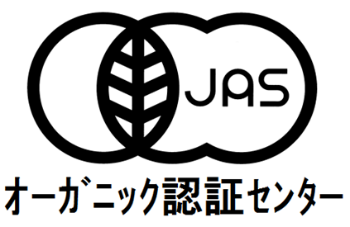 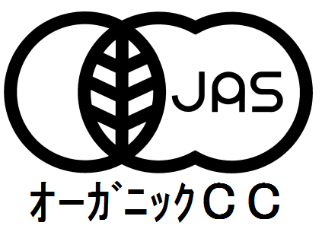 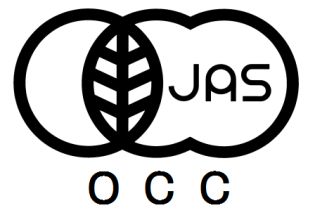 年月日提出有機農産物・有機加工食品の小分け業者　認証申請時に必要な書類リスト申請者名書類番号書　類　名申請者センター書類番号書　類　名チェック欄チェック欄3-A-1新規認証申請書3-A-2認証申請書（続き）3-B小分け担当者及び格付表示担当者の　　　　　　　　　　資格要件に係る記載事項3-C-1法人組織図3-C-2グループ構成員・外注管理3-D関連する施設一覧3-E施設の図面3-F小分け後の商品一覧表3-G使用原材料一覧表3-H原料受入れ、小分け、出荷までのフローチャート3-I、3-J小分け、包装等に使用する機械・器具
使用薬剤リスト3-K小分け管理記録書3-L-1内部規程　3-L-2格付表示規程3-M格付表示商品の表示ラベルセンター
チェック日年月日提出日提出新規認証申請書新規認証申請書新規認証申請書新規認証申請書新規認証申請書3-A-1有機農産物・有機加工食品の小分け業者認証申請書ふりがなふりがな申請者名
（法人名）申請者名
（法人名）ふりがな　ふりがな　代表者名代表者名ふりがな　　〒ふりがな　　〒住   所住   所組織の形態
(いずれかに✓をつけてください)組織の形態
(いずれかに✓をつけてください)組織の形態
(いずれかに✓をつけてください)組織の形態
(いずれかに✓をつけてください)組織の形態
(いずれかに✓をつけてください)組織の形態
(いずれかに✓をつけてください)□個人□個人□法人□法人□その他電話番号ＦＡＸ番号ＦＡＸ番号ＦＡＸ番号電話番号ＦＡＸ番号ＦＡＸ番号ＦＡＸ番号連絡担当者名   担当者
電話番号担当者
電話番号担当者
電話番号メールアドレスメールアドレスメールアドレスメールアドレスホームページ
(ブログ）ホームページ
(ブログ）ホームページ
(ブログ）ホームページ
(ブログ）ホームページ
(ブログ）ホームページ
(ブログ）申請場所(3-Dに記載の内容)箇所箇所箇所㎡㎡区　　分　　　　　　　□有機農産物　　　　　　□有機農産物　　　　　　□有機農産物　　　　□転換期間中有機農産物　　　　□転換期間中有機農産物区　　分　　　　　　　□有機加工食品　　　　　　□有機加工食品　　　　　　□有機加工食品　　　　□転換期間中有機加工食品　　　　□転換期間中有機加工食品小分け品目有機転換期間中有機(具体的商品名は3-Fに記入してください)小分け担当者名　責任者名責任者名担当者名小分け担当者名　格付表示担当者名担当者名担当者名担当者名格付表示担当者名3-A-2認証申請書(続き)会社の　　 　　　主要取扱品名会社の　　 　　　主要取扱品名資本金資本金資本金資本金資本金千円有機JAS認証の履歴(いずれかに✓してください)有機JAS認証の履歴(いずれかに✓してください)有機JAS認証の履歴(いずれかに✓してください)有機JAS認証の履歴(いずれかに✓してください)有機JAS認証の履歴(いずれかに✓してください)有機JAS認証の履歴(いずれかに✓してください)有機JAS認証の履歴(いずれかに✓してください)有機JAS認証の履歴(いずれかに✓してください)有機JAS認証の履歴(いずれかに✓してください)有機JAS認証の履歴(いずれかに✓してください)有機JAS認証の履歴(いずれかに✓してください)有機JAS認証の履歴(いずれかに✓してください)有機JAS認証の履歴(いずれかに✓してください)有機JAS認証の履歴(いずれかに✓してください)有機JAS認証の履歴(いずれかに✓してください)有機JAS認証の履歴(いずれかに✓してください)有機JAS認証の履歴(いずれかに✓してください)有機JAS認証の履歴(いずれかに✓してください)有機JAS認証の履歴(いずれかに✓してください)有機JAS認証の履歴(いずれかに✓してください)有機JAS認証の履歴(いずれかに✓してください)有機JAS認証の履歴(いずれかに✓してください)有機JAS認証の履歴(いずれかに✓してください)有機JAS認証の履歴(いずれかに✓してください)有機JAS認証の履歴(いずれかに✓してください)有機JAS認証の履歴(いずれかに✓してください)有機JAS認証の履歴(いずれかに✓してください)□　今回が初めての有機JAS認証の申請である。□　今回が初めての有機JAS認証の申請である。□　今回が初めての有機JAS認証の申請である。□　今回が初めての有機JAS認証の申請である。□　今回が初めての有機JAS認証の申請である。□　今回が初めての有機JAS認証の申請である。□　今回が初めての有機JAS認証の申請である。□　今回が初めての有機JAS認証の申請である。□　今回が初めての有機JAS認証の申請である。□　今回が初めての有機JAS認証の申請である。□　今回が初めての有機JAS認証の申請である。□　今回が初めての有機JAS認証の申請である。□　今回が初めての有機JAS認証の申請である。□　今回が初めての有機JAS認証の申請である。□　今回が初めての有機JAS認証の申請である。□　今回が初めての有機JAS認証の申請である。□　今回が初めての有機JAS認証の申請である。□　今回が初めての有機JAS認証の申請である。□　今回が初めての有機JAS認証の申請である。□　今回が初めての有機JAS認証の申請である。□　今回が初めての有機JAS認証の申請である。□　今回が初めての有機JAS認証の申請である。□　今回が初めての有機JAS認証の申請である。□　今回が初めての有機JAS認証の申請である。□　今回が初めての有機JAS認証の申請である。□　今回が初めての有機JAS認証の申請である。□　現在、他の認証機関で有機JAS認証を取得中であるが、本法人新規申請する。□　現在、他の認証機関で有機JAS認証を取得中であるが、本法人新規申請する。□　現在、他の認証機関で有機JAS認証を取得中であるが、本法人新規申請する。□　現在、他の認証機関で有機JAS認証を取得中であるが、本法人新規申請する。□　現在、他の認証機関で有機JAS認証を取得中であるが、本法人新規申請する。□　現在、他の認証機関で有機JAS認証を取得中であるが、本法人新規申請する。□　現在、他の認証機関で有機JAS認証を取得中であるが、本法人新規申請する。□　現在、他の認証機関で有機JAS認証を取得中であるが、本法人新規申請する。□　現在、他の認証機関で有機JAS認証を取得中であるが、本法人新規申請する。□　現在、他の認証機関で有機JAS認証を取得中であるが、本法人新規申請する。□　現在、他の認証機関で有機JAS認証を取得中であるが、本法人新規申請する。□　現在、他の認証機関で有機JAS認証を取得中であるが、本法人新規申請する。□　現在、他の認証機関で有機JAS認証を取得中であるが、本法人新規申請する。□　現在、他の認証機関で有機JAS認証を取得中であるが、本法人新規申請する。□　現在、他の認証機関で有機JAS認証を取得中であるが、本法人新規申請する。□　現在、他の認証機関で有機JAS認証を取得中であるが、本法人新規申請する。□　現在、他の認証機関で有機JAS認証を取得中であるが、本法人新規申請する。□　現在、他の認証機関で有機JAS認証を取得中であるが、本法人新規申請する。□　現在、他の認証機関で有機JAS認証を取得中であるが、本法人新規申請する。□　現在、他の認証機関で有機JAS認証を取得中であるが、本法人新規申請する。□　現在、他の認証機関で有機JAS認証を取得中であるが、本法人新規申請する。□　現在、他の認証機関で有機JAS認証を取得中であるが、本法人新規申請する。□　現在、他の認証機関で有機JAS認証を取得中であるが、本法人新規申請する。□　現在、他の認証機関で有機JAS認証を取得中であるが、本法人新規申請する。□　現在、他の認証機関で有機JAS認証を取得中であるが、本法人新規申請する。□　現在、他の認証機関で有機JAS認証を取得中であるが、本法人新規申請する。　　認証機関名（　　認証機関名（　　認証機関名（））））　　認証時期　　認証時期年年年月　～継続中月　～継続中月　～継続中月　～継続中月　～継続中月　～継続中月　～継続中月　～継続中月　～継続中月　～継続中月　～継続中月　～継続中月　～継続中月　～継続中月　～継続中　　本法人への新規申請理由(○をつけてください)　　本法人への新規申請理由(○をつけてください)　　本法人への新規申請理由(○をつけてください)　　本法人への新規申請理由(○をつけてください)　　本法人への新規申請理由(○をつけてください)　　本法人への新規申請理由(○をつけてください)　　本法人への新規申請理由(○をつけてください)　　本法人への新規申請理由(○をつけてください)　　本法人への新規申請理由(○をつけてください)　　本法人への新規申請理由(○をつけてください)　　本法人への新規申請理由(○をつけてください)　　本法人への新規申請理由(○をつけてください)　　本法人への新規申請理由(○をつけてください)　　本法人への新規申請理由(○をつけてください)　　本法人への新規申請理由(○をつけてください)　　本法人への新規申請理由(○をつけてください)　　本法人への新規申請理由(○をつけてください)　　本法人への新規申請理由(○をつけてください)　　本法人への新規申請理由(○をつけてください)　　本法人への新規申請理由(○をつけてください)　　本法人への新規申請理由(○をつけてください)　　本法人への新規申請理由(○をつけてください)　　本法人への新規申請理由(○をつけてください)　　本法人への新規申請理由(○をつけてください)　　本法人への新規申請理由(○をつけてください)　　本法人への新規申請理由(○をつけてください)　　・認証取得後、他機関を廃止予定　　　・別の圃場を本法人に申請　　・認証取得後、他機関を廃止予定　　　・別の圃場を本法人に申請　　・認証取得後、他機関を廃止予定　　　・別の圃場を本法人に申請　　・認証取得後、他機関を廃止予定　　　・別の圃場を本法人に申請　　・認証取得後、他機関を廃止予定　　　・別の圃場を本法人に申請　　・認証取得後、他機関を廃止予定　　　・別の圃場を本法人に申請　　・認証取得後、他機関を廃止予定　　　・別の圃場を本法人に申請　　・認証取得後、他機関を廃止予定　　　・別の圃場を本法人に申請　　・認証取得後、他機関を廃止予定　　　・別の圃場を本法人に申請　　・認証取得後、他機関を廃止予定　　　・別の圃場を本法人に申請　　・認証取得後、他機関を廃止予定　　　・別の圃場を本法人に申請　　・認証取得後、他機関を廃止予定　　　・別の圃場を本法人に申請　　・認証取得後、他機関を廃止予定　　　・別の圃場を本法人に申請　　・認証取得後、他機関を廃止予定　　　・別の圃場を本法人に申請　　・認証取得後、他機関を廃止予定　　　・別の圃場を本法人に申請　　・認証取得後、他機関を廃止予定　　　・別の圃場を本法人に申請　　・認証取得後、他機関を廃止予定　　　・別の圃場を本法人に申請　　・認証取得後、他機関を廃止予定　　　・別の圃場を本法人に申請　　・認証取得後、他機関を廃止予定　　　・別の圃場を本法人に申請　　・認証取得後、他機関を廃止予定　　　・別の圃場を本法人に申請　　・認証取得後、他機関を廃止予定　　　・別の圃場を本法人に申請　　・認証取得後、他機関を廃止予定　　　・別の圃場を本法人に申請　　・認証取得後、他機関を廃止予定　　　・別の圃場を本法人に申請　　・認証取得後、他機関を廃止予定　　　・別の圃場を本法人に申請　　・認証取得後、他機関を廃止予定　　　・別の圃場を本法人に申請　　・認証取得後、他機関を廃止予定　　　・別の圃場を本法人に申請　　・その他（　　・その他（　　・その他（））））□　過去、他の認証機関で有機JAS認証を取得していたが廃止し、再度新規申請する。□　過去、他の認証機関で有機JAS認証を取得していたが廃止し、再度新規申請する。□　過去、他の認証機関で有機JAS認証を取得していたが廃止し、再度新規申請する。□　過去、他の認証機関で有機JAS認証を取得していたが廃止し、再度新規申請する。□　過去、他の認証機関で有機JAS認証を取得していたが廃止し、再度新規申請する。□　過去、他の認証機関で有機JAS認証を取得していたが廃止し、再度新規申請する。□　過去、他の認証機関で有機JAS認証を取得していたが廃止し、再度新規申請する。□　過去、他の認証機関で有機JAS認証を取得していたが廃止し、再度新規申請する。□　過去、他の認証機関で有機JAS認証を取得していたが廃止し、再度新規申請する。□　過去、他の認証機関で有機JAS認証を取得していたが廃止し、再度新規申請する。□　過去、他の認証機関で有機JAS認証を取得していたが廃止し、再度新規申請する。□　過去、他の認証機関で有機JAS認証を取得していたが廃止し、再度新規申請する。□　過去、他の認証機関で有機JAS認証を取得していたが廃止し、再度新規申請する。□　過去、他の認証機関で有機JAS認証を取得していたが廃止し、再度新規申請する。□　過去、他の認証機関で有機JAS認証を取得していたが廃止し、再度新規申請する。□　過去、他の認証機関で有機JAS認証を取得していたが廃止し、再度新規申請する。□　過去、他の認証機関で有機JAS認証を取得していたが廃止し、再度新規申請する。□　過去、他の認証機関で有機JAS認証を取得していたが廃止し、再度新規申請する。□　過去、他の認証機関で有機JAS認証を取得していたが廃止し、再度新規申請する。□　過去、他の認証機関で有機JAS認証を取得していたが廃止し、再度新規申請する。□　過去、他の認証機関で有機JAS認証を取得していたが廃止し、再度新規申請する。□　過去、他の認証機関で有機JAS認証を取得していたが廃止し、再度新規申請する。□　過去、他の認証機関で有機JAS認証を取得していたが廃止し、再度新規申請する。□　過去、他の認証機関で有機JAS認証を取得していたが廃止し、再度新規申請する。□　過去、他の認証機関で有機JAS認証を取得していたが廃止し、再度新規申請する。□　過去、他の認証機関で有機JAS認証を取得していたが廃止し、再度新規申請する。　　認証機関名（　　認証機関名（　　認証機関名（））））　　認証時期　　認証時期年年月　～月　～年年月月　　廃止をした理由　　廃止をした理由　　廃止をした理由　　廃止をした理由□　過去、他の認証機関で有機JAS認証を取得していたが、取消しの処分□　過去、他の認証機関で有機JAS認証を取得していたが、取消しの処分□　過去、他の認証機関で有機JAS認証を取得していたが、取消しの処分□　過去、他の認証機関で有機JAS認証を取得していたが、取消しの処分□　過去、他の認証機関で有機JAS認証を取得していたが、取消しの処分□　過去、他の認証機関で有機JAS認証を取得していたが、取消しの処分□　過去、他の認証機関で有機JAS認証を取得していたが、取消しの処分□　過去、他の認証機関で有機JAS認証を取得していたが、取消しの処分□　過去、他の認証機関で有機JAS認証を取得していたが、取消しの処分□　過去、他の認証機関で有機JAS認証を取得していたが、取消しの処分□　過去、他の認証機関で有機JAS認証を取得していたが、取消しの処分□　過去、他の認証機関で有機JAS認証を取得していたが、取消しの処分□　過去、他の認証機関で有機JAS認証を取得していたが、取消しの処分□　過去、他の認証機関で有機JAS認証を取得していたが、取消しの処分□　過去、他の認証機関で有機JAS認証を取得していたが、取消しの処分□　過去、他の認証機関で有機JAS認証を取得していたが、取消しの処分□　過去、他の認証機関で有機JAS認証を取得していたが、取消しの処分□　過去、他の認証機関で有機JAS認証を取得していたが、取消しの処分□　過去、他の認証機関で有機JAS認証を取得していたが、取消しの処分□　過去、他の認証機関で有機JAS認証を取得していたが、取消しの処分□　過去、他の認証機関で有機JAS認証を取得していたが、取消しの処分□　過去、他の認証機関で有機JAS認証を取得していたが、取消しの処分□　過去、他の認証機関で有機JAS認証を取得していたが、取消しの処分□　過去、他の認証機関で有機JAS認証を取得していたが、取消しの処分□　過去、他の認証機関で有機JAS認証を取得していたが、取消しの処分□　過去、他の認証機関で有機JAS認証を取得していたが、取消しの処分   を受け、その取消しの理由が改善されたので、再度新規申請する。   を受け、その取消しの理由が改善されたので、再度新規申請する。   を受け、その取消しの理由が改善されたので、再度新規申請する。   を受け、その取消しの理由が改善されたので、再度新規申請する。   を受け、その取消しの理由が改善されたので、再度新規申請する。   を受け、その取消しの理由が改善されたので、再度新規申請する。   を受け、その取消しの理由が改善されたので、再度新規申請する。   を受け、その取消しの理由が改善されたので、再度新規申請する。   を受け、その取消しの理由が改善されたので、再度新規申請する。   を受け、その取消しの理由が改善されたので、再度新規申請する。   を受け、その取消しの理由が改善されたので、再度新規申請する。   を受け、その取消しの理由が改善されたので、再度新規申請する。   を受け、その取消しの理由が改善されたので、再度新規申請する。   を受け、その取消しの理由が改善されたので、再度新規申請する。   を受け、その取消しの理由が改善されたので、再度新規申請する。   を受け、その取消しの理由が改善されたので、再度新規申請する。   を受け、その取消しの理由が改善されたので、再度新規申請する。   を受け、その取消しの理由が改善されたので、再度新規申請する。   を受け、その取消しの理由が改善されたので、再度新規申請する。   を受け、その取消しの理由が改善されたので、再度新規申請する。   を受け、その取消しの理由が改善されたので、再度新規申請する。   を受け、その取消しの理由が改善されたので、再度新規申請する。   を受け、その取消しの理由が改善されたので、再度新規申請する。   を受け、その取消しの理由が改善されたので、再度新規申請する。   を受け、その取消しの理由が改善されたので、再度新規申請する。   を受け、その取消しの理由が改善されたので、再度新規申請する。　　認証機関名（　　認証機関名（　　認証機関名（））））　　認証時期　　認証時期年年年月　～月　～月　～年年月月月　　取り消し年月日　　　取り消し年月日　　　取り消し年月日　年年年月月月日日日日日日日日日日　　取り消しを受けた理由　　取り消しを受けた理由　　取り消しを受けた理由　　取り消しを受けた理由　　取り消しを受けた理由□　上記のいずれにも当たらない。□　上記のいずれにも当たらない。□　上記のいずれにも当たらない。□　上記のいずれにも当たらない。□　上記のいずれにも当たらない。□　上記のいずれにも当たらない。□　上記のいずれにも当たらない。□　上記のいずれにも当たらない。□　上記のいずれにも当たらない。□　上記のいずれにも当たらない。□　上記のいずれにも当たらない。□　上記のいずれにも当たらない。□　上記のいずれにも当たらない。□　上記のいずれにも当たらない。□　上記のいずれにも当たらない。□　上記のいずれにも当たらない。□　上記のいずれにも当たらない。□　上記のいずれにも当たらない。□　上記のいずれにも当たらない。□　上記のいずれにも当たらない。□　上記のいずれにも当たらない。□　上記のいずれにも当たらない。□　上記のいずれにも当たらない。□　上記のいずれにも当たらない。□　上記のいずれにも当たらない。□　上記のいずれにも当たらない。(例：グループで取得したが、グループが分かれた、個人で独立して申請する等)(例：グループで取得したが、グループが分かれた、個人で独立して申請する等)(例：グループで取得したが、グループが分かれた、個人で独立して申請する等)(例：グループで取得したが、グループが分かれた、個人で独立して申請する等)(例：グループで取得したが、グループが分かれた、個人で独立して申請する等)(例：グループで取得したが、グループが分かれた、個人で独立して申請する等)(例：グループで取得したが、グループが分かれた、個人で独立して申請する等)(例：グループで取得したが、グループが分かれた、個人で独立して申請する等)(例：グループで取得したが、グループが分かれた、個人で独立して申請する等)(例：グループで取得したが、グループが分かれた、個人で独立して申請する等)(例：グループで取得したが、グループが分かれた、個人で独立して申請する等)(例：グループで取得したが、グループが分かれた、個人で独立して申請する等)(例：グループで取得したが、グループが分かれた、個人で独立して申請する等)(例：グループで取得したが、グループが分かれた、個人で独立して申請する等)(例：グループで取得したが、グループが分かれた、個人で独立して申請する等)(例：グループで取得したが、グループが分かれた、個人で独立して申請する等)(例：グループで取得したが、グループが分かれた、個人で独立して申請する等)(例：グループで取得したが、グループが分かれた、個人で独立して申請する等)(例：グループで取得したが、グループが分かれた、個人で独立して申請する等)(例：グループで取得したが、グループが分かれた、個人で独立して申請する等)(例：グループで取得したが、グループが分かれた、個人で独立して申請する等)(例：グループで取得したが、グループが分かれた、個人で独立して申請する等)(例：グループで取得したが、グループが分かれた、個人で独立して申請する等)(例：グループで取得したが、グループが分かれた、個人で独立して申請する等)(例：グループで取得したが、グループが分かれた、個人で独立して申請する等)(例：グループで取得したが、グループが分かれた、個人で独立して申請する等)（理由）（理由）（理由）（理由）（理由）（理由）（理由）（理由）（理由）（理由）（理由）（理由）（理由）（理由）（理由）（理由）（理由）（理由）（理由）（理由）（理由）（理由）（理由）（理由）（理由）（理由）3-B小分け担当者及び格付表示担当者の資格要件に係る記載事項担当名
（✔をつける）□小分け担当者（責任者）小分け担当者（責任者）小分け担当者（責任者）小分け担当者（責任者）小分け担当者（責任者）小分け担当者（責任者）小分け担当者（責任者）□□□格付表示担当者格付表示担当者格付表示担当者格付表示担当者格付表示担当者格付表示担当者格付表示担当者格付表示担当者格付表示担当者格付表示担当者格付表示担当者格付表示担当者格付表示担当者格付表示担当者格付表示担当者担当名
（✔をつける）□小分け担当者小分け担当者小分け担当者小分け担当者小分け担当者小分け担当者小分け担当者氏 名（（（年月月日生）日生）資格の分類　□①高卒以上で、かつ食品流通の実務経験が2年以上　□①高卒以上で、かつ食品流通の実務経験が2年以上　□①高卒以上で、かつ食品流通の実務経験が2年以上　□①高卒以上で、かつ食品流通の実務経験が2年以上　□①高卒以上で、かつ食品流通の実務経験が2年以上　□①高卒以上で、かつ食品流通の実務経験が2年以上　□①高卒以上で、かつ食品流通の実務経験が2年以上　□①高卒以上で、かつ食品流通の実務経験が2年以上　□①高卒以上で、かつ食品流通の実務経験が2年以上　□①高卒以上で、かつ食品流通の実務経験が2年以上　□①高卒以上で、かつ食品流通の実務経験が2年以上　□①高卒以上で、かつ食品流通の実務経験が2年以上　□①高卒以上で、かつ食品流通の実務経験が2年以上　□①高卒以上で、かつ食品流通の実務経験が2年以上　□①高卒以上で、かつ食品流通の実務経験が2年以上　□①高卒以上で、かつ食品流通の実務経験が2年以上　□①高卒以上で、かつ食品流通の実務経験が2年以上　□①高卒以上で、かつ食品流通の実務経験が2年以上　□①高卒以上で、かつ食品流通の実務経験が2年以上　□①高卒以上で、かつ食品流通の実務経験が2年以上　□①高卒以上で、かつ食品流通の実務経験が2年以上　□①高卒以上で、かつ食品流通の実務経験が2年以上　□①高卒以上で、かつ食品流通の実務経験が2年以上　□①高卒以上で、かつ食品流通の実務経験が2年以上　□①高卒以上で、かつ食品流通の実務経験が2年以上　□①高卒以上で、かつ食品流通の実務経験が2年以上　□①高卒以上で、かつ食品流通の実務経験が2年以上(✓をつける)※1　□②食品流通の実務経験が3年以上　□②食品流通の実務経験が3年以上　□②食品流通の実務経験が3年以上　□②食品流通の実務経験が3年以上　□②食品流通の実務経験が3年以上　□②食品流通の実務経験が3年以上　□②食品流通の実務経験が3年以上　□②食品流通の実務経験が3年以上　□②食品流通の実務経験が3年以上　□②食品流通の実務経験が3年以上　□②食品流通の実務経験が3年以上　□②食品流通の実務経験が3年以上　□②食品流通の実務経験が3年以上　□②食品流通の実務経験が3年以上　□②食品流通の実務経験が3年以上　□②食品流通の実務経験が3年以上　□②食品流通の実務経験が3年以上　□②食品流通の実務経験が3年以上　□②食品流通の実務経験が3年以上　□②食品流通の実務経験が3年以上　□②食品流通の実務経験が3年以上　□②食品流通の実務経験が3年以上　□②食品流通の実務経験が3年以上　□②食品流通の実務経験が3年以上　□②食品流通の実務経験が3年以上　□②食品流通の実務経験が3年以上　□②食品流通の実務経験が3年以上食品流通の
実務経験　　※1年から通算年から通算年から通算年から通算年から通算年から通算年から通算年から通算年から通算年年年年年年指定講習会受講日※2受講年月日受講年月日受講年月日年月月月月日日(修了証№(修了証№(修了証№(修了証№）指定講習会受講日※2当機関以外の講習を修了している場合はその認証機関名当機関以外の講習を修了している場合はその認証機関名当機関以外の講習を修了している場合はその認証機関名当機関以外の講習を修了している場合はその認証機関名当機関以外の講習を修了している場合はその認証機関名当機関以外の講習を修了している場合はその認証機関名当機関以外の講習を修了している場合はその認証機関名当機関以外の講習を修了している場合はその認証機関名当機関以外の講習を修了している場合はその認証機関名当機関以外の講習を修了している場合はその認証機関名当機関以外の講習を修了している場合はその認証機関名当機関以外の講習を修了している場合はその認証機関名当機関以外の講習を修了している場合はその認証機関名当機関以外の講習を修了している場合はその認証機関名（（）フォローアップ講習 受講日受講年月日　受講年月日　受講年月日　年月月日日(修了証№(修了証№(修了証№(修了証№(修了証№）担当名
（✔をつける）□小分け担当者（責任者）小分け担当者（責任者）小分け担当者（責任者）小分け担当者（責任者）小分け担当者（責任者）小分け担当者（責任者）小分け担当者（責任者）□□□格付表示担当者格付表示担当者格付表示担当者格付表示担当者格付表示担当者格付表示担当者格付表示担当者格付表示担当者格付表示担当者格付表示担当者格付表示担当者格付表示担当者格付表示担当者格付表示担当者格付表示担当者担当名
（✔をつける）□小分け担当者小分け担当者小分け担当者小分け担当者小分け担当者小分け担当者小分け担当者氏 名（（（年月月日生）日生）資格の分類　□①高卒以上で、かつ食品流通の実務経験が2年以上　□①高卒以上で、かつ食品流通の実務経験が2年以上　□①高卒以上で、かつ食品流通の実務経験が2年以上　□①高卒以上で、かつ食品流通の実務経験が2年以上　□①高卒以上で、かつ食品流通の実務経験が2年以上　□①高卒以上で、かつ食品流通の実務経験が2年以上　□①高卒以上で、かつ食品流通の実務経験が2年以上　□①高卒以上で、かつ食品流通の実務経験が2年以上　□①高卒以上で、かつ食品流通の実務経験が2年以上　□①高卒以上で、かつ食品流通の実務経験が2年以上　□①高卒以上で、かつ食品流通の実務経験が2年以上　□①高卒以上で、かつ食品流通の実務経験が2年以上　□①高卒以上で、かつ食品流通の実務経験が2年以上　□①高卒以上で、かつ食品流通の実務経験が2年以上　□①高卒以上で、かつ食品流通の実務経験が2年以上　□①高卒以上で、かつ食品流通の実務経験が2年以上　□①高卒以上で、かつ食品流通の実務経験が2年以上　□①高卒以上で、かつ食品流通の実務経験が2年以上　□①高卒以上で、かつ食品流通の実務経験が2年以上　□①高卒以上で、かつ食品流通の実務経験が2年以上　□①高卒以上で、かつ食品流通の実務経験が2年以上　□①高卒以上で、かつ食品流通の実務経験が2年以上　□①高卒以上で、かつ食品流通の実務経験が2年以上　□①高卒以上で、かつ食品流通の実務経験が2年以上　□①高卒以上で、かつ食品流通の実務経験が2年以上　□①高卒以上で、かつ食品流通の実務経験が2年以上　□①高卒以上で、かつ食品流通の実務経験が2年以上(✓をつける)※1　□②食品流通の実務経験が3年以上　□②食品流通の実務経験が3年以上　□②食品流通の実務経験が3年以上　□②食品流通の実務経験が3年以上　□②食品流通の実務経験が3年以上　□②食品流通の実務経験が3年以上　□②食品流通の実務経験が3年以上　□②食品流通の実務経験が3年以上　□②食品流通の実務経験が3年以上　□②食品流通の実務経験が3年以上　□②食品流通の実務経験が3年以上　□②食品流通の実務経験が3年以上　□②食品流通の実務経験が3年以上　□②食品流通の実務経験が3年以上　□②食品流通の実務経験が3年以上　□②食品流通の実務経験が3年以上　□②食品流通の実務経験が3年以上　□②食品流通の実務経験が3年以上　□②食品流通の実務経験が3年以上　□②食品流通の実務経験が3年以上　□②食品流通の実務経験が3年以上　□②食品流通の実務経験が3年以上　□②食品流通の実務経験が3年以上　□②食品流通の実務経験が3年以上　□②食品流通の実務経験が3年以上　□②食品流通の実務経験が3年以上　□②食品流通の実務経験が3年以上食品流通の
実務経験　　※1年から通算年から通算年から通算年から通算年から通算年から通算年から通算年から通算年から通算年年年年年年指定講習会受講日※2受講年月日受講年月日受講年月日年月月月月日日(修了証№(修了証№(修了証№(修了証№）指定講習会受講日※2当機関以外の講習を修了している場合はその認証機関名当機関以外の講習を修了している場合はその認証機関名当機関以外の講習を修了している場合はその認証機関名当機関以外の講習を修了している場合はその認証機関名当機関以外の講習を修了している場合はその認証機関名当機関以外の講習を修了している場合はその認証機関名当機関以外の講習を修了している場合はその認証機関名当機関以外の講習を修了している場合はその認証機関名当機関以外の講習を修了している場合はその認証機関名当機関以外の講習を修了している場合はその認証機関名当機関以外の講習を修了している場合はその認証機関名当機関以外の講習を修了している場合はその認証機関名当機関以外の講習を修了している場合はその認証機関名当機関以外の講習を修了している場合はその認証機関名（（）フォローアップ講習 受講日受講年月日　受講年月日　受講年月日　年月月日日(修了証№(修了証№(修了証№(修了証№(修了証№）担当名
（✔をつける）担当名
（✔をつける）担当名
（✔をつける）担当名
（✔をつける）□小分け担当者（責任者）小分け担当者（責任者）小分け担当者（責任者）小分け担当者（責任者）小分け担当者（責任者）小分け担当者（責任者）小分け担当者（責任者）□□□□格付表示担当者格付表示担当者格付表示担当者格付表示担当者格付表示担当者格付表示担当者格付表示担当者格付表示担当者格付表示担当者格付表示担当者格付表示担当者格付表示担当者格付表示担当者格付表示担当者格付表示担当者担当名
（✔をつける）担当名
（✔をつける）担当名
（✔をつける）担当名
（✔をつける）□小分け担当者小分け担当者小分け担当者小分け担当者小分け担当者小分け担当者小分け担当者氏 名氏 名氏 名氏 名（（（年月月日生）日生）資格の分類資格の分類資格の分類資格の分類　□①高卒以上で、かつ食品流通の実務経験が2年以上　□①高卒以上で、かつ食品流通の実務経験が2年以上　□①高卒以上で、かつ食品流通の実務経験が2年以上　□①高卒以上で、かつ食品流通の実務経験が2年以上　□①高卒以上で、かつ食品流通の実務経験が2年以上　□①高卒以上で、かつ食品流通の実務経験が2年以上　□①高卒以上で、かつ食品流通の実務経験が2年以上　□①高卒以上で、かつ食品流通の実務経験が2年以上　□①高卒以上で、かつ食品流通の実務経験が2年以上　□①高卒以上で、かつ食品流通の実務経験が2年以上　□①高卒以上で、かつ食品流通の実務経験が2年以上　□①高卒以上で、かつ食品流通の実務経験が2年以上　□①高卒以上で、かつ食品流通の実務経験が2年以上　□①高卒以上で、かつ食品流通の実務経験が2年以上　□①高卒以上で、かつ食品流通の実務経験が2年以上　□①高卒以上で、かつ食品流通の実務経験が2年以上　□①高卒以上で、かつ食品流通の実務経験が2年以上　□①高卒以上で、かつ食品流通の実務経験が2年以上　□①高卒以上で、かつ食品流通の実務経験が2年以上　□①高卒以上で、かつ食品流通の実務経験が2年以上　□①高卒以上で、かつ食品流通の実務経験が2年以上　□①高卒以上で、かつ食品流通の実務経験が2年以上　□①高卒以上で、かつ食品流通の実務経験が2年以上　□①高卒以上で、かつ食品流通の実務経験が2年以上　□①高卒以上で、かつ食品流通の実務経験が2年以上　□①高卒以上で、かつ食品流通の実務経験が2年以上　□①高卒以上で、かつ食品流通の実務経験が2年以上　□①高卒以上で、かつ食品流通の実務経験が2年以上(✓をつける)※1(✓をつける)※1(✓をつける)※1(✓をつける)※1　□②食品流通の実務経験が3年以上　□②食品流通の実務経験が3年以上　□②食品流通の実務経験が3年以上　□②食品流通の実務経験が3年以上　□②食品流通の実務経験が3年以上　□②食品流通の実務経験が3年以上　□②食品流通の実務経験が3年以上　□②食品流通の実務経験が3年以上　□②食品流通の実務経験が3年以上　□②食品流通の実務経験が3年以上　□②食品流通の実務経験が3年以上　□②食品流通の実務経験が3年以上　□②食品流通の実務経験が3年以上　□②食品流通の実務経験が3年以上　□②食品流通の実務経験が3年以上　□②食品流通の実務経験が3年以上　□②食品流通の実務経験が3年以上　□②食品流通の実務経験が3年以上　□②食品流通の実務経験が3年以上　□②食品流通の実務経験が3年以上　□②食品流通の実務経験が3年以上　□②食品流通の実務経験が3年以上　□②食品流通の実務経験が3年以上　□②食品流通の実務経験が3年以上　□②食品流通の実務経験が3年以上　□②食品流通の実務経験が3年以上　□②食品流通の実務経験が3年以上　□②食品流通の実務経験が3年以上食品流通の
実務経験　　※1食品流通の
実務経験　　※1食品流通の
実務経験　　※1食品流通の
実務経験　　※1年から通算年から通算年から通算年から通算年から通算年から通算年から通算年から通算年から通算年から通算年年年年年年指定講習会受講日※2指定講習会受講日※2指定講習会受講日※2指定講習会受講日※2受講年月日受講年月日受講年月日年月月月月日日(修了証№(修了証№(修了証№(修了証№）指定講習会受講日※2指定講習会受講日※2指定講習会受講日※2指定講習会受講日※2当機関以外の講習を修了している場合はその認証機関名当機関以外の講習を修了している場合はその認証機関名当機関以外の講習を修了している場合はその認証機関名当機関以外の講習を修了している場合はその認証機関名当機関以外の講習を修了している場合はその認証機関名当機関以外の講習を修了している場合はその認証機関名当機関以外の講習を修了している場合はその認証機関名当機関以外の講習を修了している場合はその認証機関名当機関以外の講習を修了している場合はその認証機関名当機関以外の講習を修了している場合はその認証機関名当機関以外の講習を修了している場合はその認証機関名当機関以外の講習を修了している場合はその認証機関名当機関以外の講習を修了している場合はその認証機関名当機関以外の講習を修了している場合はその認証機関名当機関以外の講習を修了している場合はその認証機関名（（）フォローアップ講習 受講日フォローアップ講習 受講日フォローアップ講習 受講日フォローアップ講習 受講日受講年月日　受講年月日　受講年月日　年月月日日(修了証№(修了証№(修了証№(修了証№(修了証№）3-C-1法人組織図(別途添付でも可能)法人組織図(別途添付でも可能)法人組織図(別途添付でも可能)法人組織図(別途添付でも可能)法人組織図(別途添付でも可能)法人組織図(別途添付でも可能)法人組織図(別途添付でも可能)法人組織図(別途添付でも可能)法人組織図(別途添付でも可能)法人組織図(別途添付でも可能)連絡担当者名連絡担当者名連絡担当者名ＴＥＬ（）（）ＦＡＸ（）経理担当者名経理担当者名経理担当者名ＴＥＬ（）（）ＦＡＸ（）3-C-2グループ構成員・外注管理会社名・団体名住所〒〒〒〒〒〒外部委託先名称外部委託先住所委託内容契約書の有無有・無有・無有・無有・無有・無3-D関係する施設一覧　施設名所在地作業内容広さ(㎡)格付表示を行う場所に☑非有機加工食品との区分〒　□□有機専用　□併用〒□□有機専用　□併用〒□□有機専用　□併用〒□□有機専用　□併用〒□□有機専用　□併用〒□□有機専用　□併用関係施設の数と面積箇所㎡3-E施設の図面（小分け、保管等の関連施設）施 設 名（）3-F小分け後の商品一覧表一般名称商品名販売形態販売者重量区分年間小分け
予定数量(例）バナナGoodバリュー■小売　□業務用■自社　□ＰＢ150ｇ■農産物　
□加工食品　900㎏□小売　□業務用□自社　□ＰＢ□農産物　
□加工食品　□小売　□業務用□自社　□ＰＢ□農産物　
□加工食品　□小売　□業務用□自社　□ＰＢ□農産物　
□加工食品　□小売　□業務用□自社　□ＰＢ□農産物　
□加工食品　□小売　□業務用□自社　□ＰＢ□農産物　
□加工食品　□小売　□業務用□自社　□ＰＢ□農産物　
□加工食品　□小売　□業務用□自社　□ＰＢ□農産物　
□加工食品　□小売　□業務用□自社　□ＰＢ□農産物　
□加工食品　□小売　□業務用□自社　□ＰＢ□農産物　
□加工食品　□小売　□業務用□自社　□ＰＢ□農産物　
□加工食品　□小売　□業務用□自社　□ＰＢ□農産物　
□加工食品　□小売　□業務用□自社　□ＰＢ□農産物　
□加工食品　□小売　□業務用□自社　□ＰＢ□農産物　
□加工食品　□小売　□業務用□自社　□ＰＢ□農産物　
□加工食品　□小売　□業務用□自社　□ＰＢ□農産物　
□加工食品　□小売　□業務用□自社　□ＰＢ□農産物　
□加工食品　□小売　□業務用□自社　□ＰＢ□農産物　
□加工食品　□小売　□業務用□自社　□ＰＢ□農産物　
□加工食品　3-G使用原材料一覧表有機原料名購入先格付表示事業者認証機関区分年間受入予定数量（例）野菜各種□□農園○○農園△△△■農産物　　80g（例）野菜各種□□農園○○農園△△△□加工食品80g□農産物　　□加工食品□農産物　　□加工食品□農産物　　□加工食品□農産物　　□加工食品□農産物　　□加工食品□農産物　　□加工食品□農産物　　□加工食品□農産物　　□加工食品名　称購入先遺伝子組み換え使用目的□なし　□あり□なし　□あり□なし　□あり□なし　□あり□なし　□あり3-H原料受入れ‐小分け‐包装－出荷までのフローチャート商品名※原材料の仕入先から小分けの行程及び出荷先（具体的に）までの流れを記入してください。※原材料の仕入先から小分けの行程及び出荷先（具体的に）までの流れを記入してください。（JASマークを貼るタイミングを必ず書いてください）（JASマークを貼るタイミングを必ず書いてください）※フローの中に、使用する行程場所(施設)の名称も記入してください。※フローの中に、使用する行程場所(施設)の名称も記入してください。3-I小分け、包装等に使用する機械・器具施設名機械･装置名メーカー・
規格等非有機加工食品　　　との区分機械の清掃・洗浄方法施設名機械･装置名メーカー・
規格等非有機加工食品　　　との区分機械の清掃・洗浄方法□有機専用　□併用□有機専用　□併用□有機専用　□併用□有機専用　□併用□有機専用　□併用□有機専用　□併用□有機専用　□併用□有機専用　□併用□有機専用　□併用□有機専用　□併用□有機専用　□併用□有機専用　□併用3-J使用薬剤リスト施設名薬剤名入手先等使用目的使用方法使用する行程3-K小分け管理記録書製　　品記録等の名称記録内容保管年数特記事項(記入例)　　精米・原料受払記録・原料受入、原料在庫管理・3年・紙精米・搗精・袋詰め記録・搗精・袋詰め・3年・コンピューター精米・出荷・格付表示記録・製品入出庫、格付表示確認・3年・紙3-L-1内部規程小分け責任者名小分け責任者名初年度年月日小分け品目小分け品目１.原材料の受入、保管原材料の受入、保管原材料の受入、保管原材料の受入、保管原材料の受入、保管原材料の受入、保管原材料の受入、保管原材料の受入、保管原材料の受入、保管①有機食品の受入時点で注意する事項有機食品の受入時点で注意する事項有機食品の受入時点で注意する事項有機食品の受入時点で注意する事項有機食品の受入時点で注意する事項有機食品の受入時点で注意する事項有機食品の受入時点で注意する事項有機食品の受入時点で注意する事項有機食品の受入時点で注意する事項②有機食品の保管時点で注意する事項有機食品の保管時点で注意する事項有機食品の保管時点で注意する事項有機食品の保管時点で注意する事項有機食品の保管時点で注意する事項有機食品の保管時点で注意する事項有機食品の保管時点で注意する事項有機食品の保管時点で注意する事項有機食品の保管時点で注意する事項２.小分けのJASマークの確認小分けのJASマークの確認小分けのJASマークの確認小分けのJASマークの確認小分けのJASマークの確認小分けのJASマークの確認小分けのJASマークの確認小分けのJASマークの確認小分けのJASマークの確認①原材料受入時の有機JASマークの確認はどの段階で行い、その確認結果をどの記録につけるか原材料受入時の有機JASマークの確認はどの段階で行い、その確認結果をどの記録につけるか原材料受入時の有機JASマークの確認はどの段階で行い、その確認結果をどの記録につけるか原材料受入時の有機JASマークの確認はどの段階で行い、その確認結果をどの記録につけるか原材料受入時の有機JASマークの確認はどの段階で行い、その確認結果をどの記録につけるか原材料受入時の有機JASマークの確認はどの段階で行い、その確認結果をどの記録につけるか原材料受入時の有機JASマークの確認はどの段階で行い、その確認結果をどの記録につけるか原材料受入時の有機JASマークの確認はどの段階で行い、その確認結果をどの記録につけるか原材料受入時の有機JASマークの確認はどの段階で行い、その確認結果をどの記録につけるか３.小分けの方法小分けの方法小分けの方法小分けの方法小分けの方法小分けの方法小分けの方法小分けの方法小分けの方法①□　小分けフローは、この申請書の3-H「フローチャート」(又は別途添付した書面)に従う□　小分けフローは、この申請書の3-H「フローチャート」(又は別途添付した書面)に従う□　小分けフローは、この申請書の3-H「フローチャート」(又は別途添付した書面)に従う□　小分けフローは、この申請書の3-H「フローチャート」(又は別途添付した書面)に従う□　小分けフローは、この申請書の3-H「フローチャート」(又は別途添付した書面)に従う□　小分けフローは、この申請書の3-H「フローチャート」(又は別途添付した書面)に従う□　小分けフローは、この申請書の3-H「フローチャート」(又は別途添付した書面)に従う□　小分けフローは、この申請書の3-H「フローチャート」(又は別途添付した書面)に従う□　小分けフローは、この申請書の3-H「フローチャート」(又は別途添付した書面)に従う(宣誓の印として、四角の枠に✓を入れて下さい。以下、四角枠がある場合は同じように✓をして下さい)(宣誓の印として、四角の枠に✓を入れて下さい。以下、四角枠がある場合は同じように✓をして下さい)(宣誓の印として、四角の枠に✓を入れて下さい。以下、四角枠がある場合は同じように✓をして下さい)(宣誓の印として、四角の枠に✓を入れて下さい。以下、四角枠がある場合は同じように✓をして下さい)(宣誓の印として、四角の枠に✓を入れて下さい。以下、四角枠がある場合は同じように✓をして下さい)(宣誓の印として、四角の枠に✓を入れて下さい。以下、四角枠がある場合は同じように✓をして下さい)(宣誓の印として、四角の枠に✓を入れて下さい。以下、四角枠がある場合は同じように✓をして下さい)(宣誓の印として、四角の枠に✓を入れて下さい。以下、四角枠がある場合は同じように✓をして下さい)(宣誓の印として、四角の枠に✓を入れて下さい。以下、四角枠がある場合は同じように✓をして下さい)(注)すべての製品のフローチャートが作成されていることを確認してください。(注)すべての製品のフローチャートが作成されていることを確認してください。(注)すべての製品のフローチャートが作成されていることを確認してください。(注)すべての製品のフローチャートが作成されていることを確認してください。(注)すべての製品のフローチャートが作成されていることを確認してください。(注)すべての製品のフローチャートが作成されていることを確認してください。(注)すべての製品のフローチャートが作成されていることを確認してください。(注)すべての製品のフローチャートが作成されていることを確認してください。(注)すべての製品のフローチャートが作成されていることを確認してください。②フローチャート以外に具体的な小分け手順書がある場合、その手順書の名称フローチャート以外に具体的な小分け手順書がある場合、その手順書の名称フローチャート以外に具体的な小分け手順書がある場合、その手順書の名称フローチャート以外に具体的な小分け手順書がある場合、その手順書の名称フローチャート以外に具体的な小分け手順書がある場合、その手順書の名称フローチャート以外に具体的な小分け手順書がある場合、その手順書の名称フローチャート以外に具体的な小分け手順書がある場合、その手順書の名称フローチャート以外に具体的な小分け手順書がある場合、その手順書の名称フローチャート以外に具体的な小分け手順書がある場合、その手順書の名称③有機と非有機を混入させない、具体的方法有機と非有機を混入させない、具体的方法有機と非有機を混入させない、具体的方法有機と非有機を混入させない、具体的方法有機と非有機を混入させない、具体的方法有機と非有機を混入させない、具体的方法有機と非有機を混入させない、具体的方法有機と非有機を混入させない、具体的方法有機と非有機を混入させない、具体的方法④防虫防鼠を外注委託している場合、その事業者の名称防虫防鼠を外注委託している場合、その事業者の名称防虫防鼠を外注委託している場合、その事業者の名称防虫防鼠を外注委託している場合、その事業者の名称防虫防鼠を外注委託している場合、その事業者の名称防虫防鼠を外注委託している場合、その事業者の名称防虫防鼠を外注委託している場合、その事業者の名称防虫防鼠を外注委託している場合、その事業者の名称防虫防鼠を外注委託している場合、その事業者の名称⑤防虫防鼠対策についての説明または、手順書が別にある場合は、その名称防虫防鼠対策についての説明または、手順書が別にある場合は、その名称防虫防鼠対策についての説明または、手順書が別にある場合は、その名称防虫防鼠対策についての説明または、手順書が別にある場合は、その名称防虫防鼠対策についての説明または、手順書が別にある場合は、その名称防虫防鼠対策についての説明または、手順書が別にある場合は、その名称防虫防鼠対策についての説明または、手順書が別にある場合は、その名称防虫防鼠対策についての説明または、手順書が別にある場合は、その名称防虫防鼠対策についての説明または、手順書が別にある場合は、その名称⑥防虫防鼠で薬剤を使用する場合、薬剤汚染をさせない具体的方法防虫防鼠で薬剤を使用する場合、薬剤汚染をさせない具体的方法防虫防鼠で薬剤を使用する場合、薬剤汚染をさせない具体的方法防虫防鼠で薬剤を使用する場合、薬剤汚染をさせない具体的方法防虫防鼠で薬剤を使用する場合、薬剤汚染をさせない具体的方法防虫防鼠で薬剤を使用する場合、薬剤汚染をさせない具体的方法防虫防鼠で薬剤を使用する場合、薬剤汚染をさせない具体的方法防虫防鼠で薬剤を使用する場合、薬剤汚染をさせない具体的方法防虫防鼠で薬剤を使用する場合、薬剤汚染をさせない具体的方法⑦製品に脱酸素剤（エージレス等）、乾燥剤（シリカゲル等）を使用している場合、その名称製品に脱酸素剤（エージレス等）、乾燥剤（シリカゲル等）を使用している場合、その名称製品に脱酸素剤（エージレス等）、乾燥剤（シリカゲル等）を使用している場合、その名称製品に脱酸素剤（エージレス等）、乾燥剤（シリカゲル等）を使用している場合、その名称製品に脱酸素剤（エージレス等）、乾燥剤（シリカゲル等）を使用している場合、その名称製品に脱酸素剤（エージレス等）、乾燥剤（シリカゲル等）を使用している場合、その名称製品に脱酸素剤（エージレス等）、乾燥剤（シリカゲル等）を使用している場合、その名称製品に脱酸素剤（エージレス等）、乾燥剤（シリカゲル等）を使用している場合、その名称製品に脱酸素剤（エージレス等）、乾燥剤（シリカゲル等）を使用している場合、その名称４.使用する機械器具使用する機械器具①□　使用する機械・器具は、この申請書の3-I「小分け、包装等に使用する機械・器具」□　使用する機械・器具は、この申請書の3-I「小分け、包装等に使用する機械・器具」(又は別途添付した書面)のとおり。（宣誓の印として、□に✓を入れてください。）(又は別途添付した書面)のとおり。（宣誓の印として、□に✓を入れてください。）②有機と非有機を混入させない具体的方法有機と非有機を混入させない具体的方法③□　使用する薬剤は、この申請書の3-J「使用薬剤リスト」(又は別途添付した書面)のとおり
（宣誓の印として、□に✓を入れてください。）□　使用する薬剤は、この申請書の3-J「使用薬剤リスト」(又は別途添付した書面)のとおり
（宣誓の印として、□に✓を入れてください。）④衛生管理で薬剤を使用する場合、薬剤汚染をさせない具体的方法衛生管理で薬剤を使用する場合、薬剤汚染をさせない具体的方法5.小分け業務の管理記録及びその根拠となる記録の保管小分け業務の管理記録及びその根拠となる記録の保管①出荷されてから消費されるまでに通常要すると見込まれる期間、又は格付対象製品の賞味期限出荷されてから消費されるまでに通常要すると見込まれる期間、又は格付対象製品の賞味期限②保管すべき書類の名称保管すべき書類の名称③書類の保管年数６.苦情処理苦情処理①苦情処理責任者名苦情処理責任者名②苦情処理マニュアルが別途ある場合は、その名称苦情処理マニュアルが別途ある場合は、その名称③上記の②がない場合は、苦情処理の具体的手順上記の②がない場合は、苦情処理の具体的手順④苦情処理の対応を記録する記録の名称苦情処理の対応を記録する記録の名称７.年間計画の作成と認証機関への通知年間計画の作成と認証機関への通知①年間計画の作成時期年間計画の作成時期②年間計画の認証機関への通知時期年間計画の認証機関への通知時期８.認証機関への対応認証機関への対応認証機関への対応認証機関への対応認証機関への対応認証機関への対応認証機関への対応①以下の対応に対して宣誓する。(宣誓の印として□に✓をして下さい)以下の対応に対して宣誓する。(宣誓の印として□に✓をして下さい)以下の対応に対して宣誓する。(宣誓の印として□に✓をして下さい)以下の対応に対して宣誓する。(宣誓の印として□に✓をして下さい)以下の対応に対して宣誓する。(宣誓の印として□に✓をして下さい)以下の対応に対して宣誓する。(宣誓の印として□に✓をして下さい)以下の対応に対して宣誓する。(宣誓の印として□に✓をして下さい)認証機関の確認に関して、次のような対応をとる。認証機関の確認に関して、次のような対応をとる。認証機関の確認に関して、次のような対応をとる。認証機関の確認に関して、次のような対応をとる。認証機関の確認に関して、次のような対応をとる。認証機関の確認に関して、次のような対応をとる。認証機関の確認に関して、次のような対応をとる。□　認証機関からの調査に協力し、正しい情報を伝える。□　認証機関からの調査に協力し、正しい情報を伝える。□　認証機関からの調査に協力し、正しい情報を伝える。□　認証機関からの調査に協力し、正しい情報を伝える。□　認証機関からの調査に協力し、正しい情報を伝える。□　認証機関からの調査に協力し、正しい情報を伝える。□　認証機関からの調査に協力し、正しい情報を伝える。□　変更がある場合は、事前に認証機関に通知する。□　変更がある場合は、事前に認証機関に通知する。□　変更がある場合は、事前に認証機関に通知する。□　変更がある場合は、事前に認証機関に通知する。□　変更がある場合は、事前に認証機関に通知する。□　変更がある場合は、事前に認証機関に通知する。□　変更がある場合は、事前に認証機関に通知する。□　認証機関から修正の指摘をうけたら対応する。(広告・宣伝を含む)□　認証機関から修正の指摘をうけたら対応する。(広告・宣伝を含む)□　認証機関から修正の指摘をうけたら対応する。(広告・宣伝を含む)□　認証機関から修正の指摘をうけたら対応する。(広告・宣伝を含む)□　認証機関から修正の指摘をうけたら対応する。(広告・宣伝を含む)□　認証機関から修正の指摘をうけたら対応する。(広告・宣伝を含む)□　認証機関から修正の指摘をうけたら対応する。(広告・宣伝を含む)□　その他認証機関の業務規程で求められることには従う。　□　その他認証機関の業務規程で求められることには従う。　□　その他認証機関の業務規程で求められることには従う。　□　その他認証機関の業務規程で求められることには従う。　□　その他認証機関の業務規程で求められることには従う。　□　その他認証機関の業務規程で求められることには従う。　□　その他認証機関の業務規程で求められることには従う。　②上記以外に認証機関に対する対応についての特記事項上記以外に認証機関に対する対応についての特記事項上記以外に認証機関に対する対応についての特記事項上記以外に認証機関に対する対応についての特記事項上記以外に認証機関に対する対応についての特記事項上記以外に認証機関に対する対応についての特記事項上記以外に認証機関に対する対応についての特記事項　この規程は　この規程は年月日から施行する3-L-2格付表示規程格付表示担当者名格付表示担当者名初年度年月日１.格付の表示格付の表示格付の表示格付の表示格付の表示格付の表示格付の表示格付の表示格付の表示①小分け後商品の、有機JASマークの表示方法小分け後商品の、有機JASマークの表示方法小分け後商品の、有機JASマークの表示方法小分け後商品の、有機JASマークの表示方法小分け後商品の、有機JASマークの表示方法小分け後商品の、有機JASマークの表示方法小分け後商品の、有機JASマークの表示方法小分け後商品の、有機JASマークの表示方法小分け後商品の、有機JASマークの表示方法②小分け及び有機JASマーク表示が適切に行われたことを確認するために使用する記録の名称小分け及び有機JASマーク表示が適切に行われたことを確認するために使用する記録の名称小分け及び有機JASマーク表示が適切に行われたことを確認するために使用する記録の名称小分け及び有機JASマーク表示が適切に行われたことを確認するために使用する記録の名称小分け及び有機JASマーク表示が適切に行われたことを確認するために使用する記録の名称小分け及び有機JASマーク表示が適切に行われたことを確認するために使用する記録の名称小分け及び有機JASマーク表示が適切に行われたことを確認するために使用する記録の名称小分け及び有機JASマーク表示が適切に行われたことを確認するために使用する記録の名称小分け及び有機JASマーク表示が適切に行われたことを確認するために使用する記録の名称③上記記録のどの項目を確認して、小分けが適正であったと判断するのか上記記録のどの項目を確認して、小分けが適正であったと判断するのか上記記録のどの項目を確認して、小分けが適正であったと判断するのか上記記録のどの項目を確認して、小分けが適正であったと判断するのか上記記録のどの項目を確認して、小分けが適正であったと判断するのか上記記録のどの項目を確認して、小分けが適正であったと判断するのか上記記録のどの項目を確認して、小分けが適正であったと判断するのか上記記録のどの項目を確認して、小分けが適正であったと判断するのか上記記録のどの項目を確認して、小分けが適正であったと判断するのか２.格付表示後の荷口の出荷又は処分格付表示後の荷口の出荷又は処分格付表示後の荷口の出荷又は処分格付表示後の荷口の出荷又は処分格付表示後の荷口の出荷又は処分格付表示後の荷口の出荷又は処分格付表示後の荷口の出荷又は処分格付表示後の荷口の出荷又は処分格付表示後の荷口の出荷又は処分①有機JASマークを貼付した商品の出荷までの保管方法有機JASマークを貼付した商品の出荷までの保管方法有機JASマークを貼付した商品の出荷までの保管方法有機JASマークを貼付した商品の出荷までの保管方法有機JASマークを貼付した商品の出荷までの保管方法有機JASマークを貼付した商品の出荷までの保管方法有機JASマークを貼付した商品の出荷までの保管方法有機JASマークを貼付した商品の出荷までの保管方法有機JASマークを貼付した商品の出荷までの保管方法②出荷前までに有機でなくなった場合の商品の対処方法出荷前までに有機でなくなった場合の商品の対処方法出荷前までに有機でなくなった場合の商品の対処方法出荷前までに有機でなくなった場合の商品の対処方法出荷前までに有機でなくなった場合の商品の対処方法出荷前までに有機でなくなった場合の商品の対処方法出荷前までに有機でなくなった場合の商品の対処方法出荷前までに有機でなくなった場合の商品の対処方法出荷前までに有機でなくなった場合の商品の対処方法３.出荷後に不適合と判明した荷口への対処方法（荷口の特定、出荷先の特定、情報の伝達と処分方法、格付表示数量の訂正について記載してください。）出荷後に不適合と判明した荷口への対処方法（荷口の特定、出荷先の特定、情報の伝達と処分方法、格付表示数量の訂正について記載してください。）出荷後に不適合と判明した荷口への対処方法（荷口の特定、出荷先の特定、情報の伝達と処分方法、格付表示数量の訂正について記載してください。）出荷後に不適合と判明した荷口への対処方法（荷口の特定、出荷先の特定、情報の伝達と処分方法、格付表示数量の訂正について記載してください。）出荷後に不適合と判明した荷口への対処方法（荷口の特定、出荷先の特定、情報の伝達と処分方法、格付表示数量の訂正について記載してください。）出荷後に不適合と判明した荷口への対処方法（荷口の特定、出荷先の特定、情報の伝達と処分方法、格付表示数量の訂正について記載してください。）出荷後に不適合と判明した荷口への対処方法（荷口の特定、出荷先の特定、情報の伝達と処分方法、格付表示数量の訂正について記載してください。）出荷後に不適合と判明した荷口への対処方法（荷口の特定、出荷先の特定、情報の伝達と処分方法、格付表示数量の訂正について記載してください。）出荷後に不適合と判明した荷口への対処方法（荷口の特定、出荷先の特定、情報の伝達と処分方法、格付表示数量の訂正について記載してください。）出荷後に不適合と判明した荷口への対処方法（荷口の特定、出荷先の特定、情報の伝達と処分方法、格付表示数量の訂正について記載してください。）４.格付表示記録の作成と保管格付表示記録の作成と保管格付表示記録の作成と保管格付表示記録の作成と保管格付表示記録の作成と保管格付表示記録の作成と保管格付表示記録の作成と保管格付表示記録の作成と保管格付表示記録の作成と保管①上記1の有機JASマークの枚数を管理する為の記録の名称上記1の有機JASマークの枚数を管理する為の記録の名称上記1の有機JASマークの枚数を管理する為の記録の名称上記1の有機JASマークの枚数を管理する為の記録の名称上記1の有機JASマークの枚数を管理する為の記録の名称上記1の有機JASマークの枚数を管理する為の記録の名称上記1の有機JASマークの枚数を管理する為の記録の名称上記1の有機JASマークの枚数を管理する為の記録の名称上記1の有機JASマークの枚数を管理する為の記録の名称②上記1の小分けが適正に行われたことの判断をしたことの記録をどこにつけるか、その記録の名称上記1の小分けが適正に行われたことの判断をしたことの記録をどこにつけるか、その記録の名称上記1の小分けが適正に行われたことの判断をしたことの記録をどこにつけるか、その記録の名称上記1の小分けが適正に行われたことの判断をしたことの記録をどこにつけるか、その記録の名称上記1の小分けが適正に行われたことの判断をしたことの記録をどこにつけるか、その記録の名称上記1の小分けが適正に行われたことの判断をしたことの記録をどこにつけるか、その記録の名称上記1の小分けが適正に行われたことの判断をしたことの記録をどこにつけるか、その記録の名称上記1の小分けが適正に行われたことの判断をしたことの記録をどこにつけるか、その記録の名称上記1の小分けが適正に行われたことの判断をしたことの記録をどこにつけるか、その記録の名称③上記2で処分した場合の記録をどこにつけるか、その記録の名称上記2で処分した場合の記録をどこにつけるか、その記録の名称上記2で処分した場合の記録をどこにつけるか、その記録の名称上記2で処分した場合の記録をどこにつけるか、その記録の名称上記2で処分した場合の記録をどこにつけるか、その記録の名称上記2で処分した場合の記録をどこにつけるか、その記録の名称上記2で処分した場合の記録をどこにつけるか、その記録の名称上記2で処分した場合の記録をどこにつけるか、その記録の名称上記2で処分した場合の記録をどこにつけるか、その記録の名称④上記の記録の保管年数上記の記録の保管年数上記の記録の保管年数上記の記録の保管年数上記の記録の保管年数上記の記録の保管年数上記の記録の保管年数上記の記録の保管年数上記の記録の保管年数５.認証機関への対応認証機関への対応認証機関への対応認証機関への対応認証機関への対応認証機関への対応認証機関への対応①以下の対応に対して宣誓する。(宣誓の印として□に✓をして下さい)以下の対応に対して宣誓する。(宣誓の印として□に✓をして下さい)以下の対応に対して宣誓する。(宣誓の印として□に✓をして下さい)以下の対応に対して宣誓する。(宣誓の印として□に✓をして下さい)以下の対応に対して宣誓する。(宣誓の印として□に✓をして下さい)以下の対応に対して宣誓する。(宣誓の印として□に✓をして下さい)以下の対応に対して宣誓する。(宣誓の印として□に✓をして下さい)格付表示の実施状況について、格付表示担当者は次の対応をします。格付表示の実施状況について、格付表示担当者は次の対応をします。格付表示の実施状況について、格付表示担当者は次の対応をします。格付表示の実施状況について、格付表示担当者は次の対応をします。格付表示の実施状況について、格付表示担当者は次の対応をします。格付表示の実施状況について、格付表示担当者は次の対応をします。格付表示の実施状況について、格付表示担当者は次の対応をします。□　毎年5月末までに、前年度(4月～3月)の格付表示実績を報告する。□　毎年5月末までに、前年度(4月～3月)の格付表示実績を報告する。□　毎年5月末までに、前年度(4月～3月)の格付表示実績を報告する。□　毎年5月末までに、前年度(4月～3月)の格付表示実績を報告する。□　毎年5月末までに、前年度(4月～3月)の格付表示実績を報告する。□　毎年5月末までに、前年度(4月～3月)の格付表示実績を報告する。□　毎年5月末までに、前年度(4月～3月)の格付表示実績を報告する。□　認証機関から格付表示に関する問い合わせがあったら対応する。□　認証機関から格付表示に関する問い合わせがあったら対応する。□　認証機関から格付表示に関する問い合わせがあったら対応する。□　認証機関から格付表示に関する問い合わせがあったら対応する。□　認証機関から格付表示に関する問い合わせがあったら対応する。□　認証機関から格付表示に関する問い合わせがあったら対応する。□　認証機関から格付表示に関する問い合わせがあったら対応する。②上記以外に認証機関に対する対応についての特記事項上記以外に認証機関に対する対応についての特記事項上記以外に認証機関に対する対応についての特記事項上記以外に認証機関に対する対応についての特記事項上記以外に認証機関に対する対応についての特記事項上記以外に認証機関に対する対応についての特記事項上記以外に認証機関に対する対応についての特記事項　この規程は　この規程は年月日から施行する3-M格付表示商品の表示ラベル